PHILIPPIANS 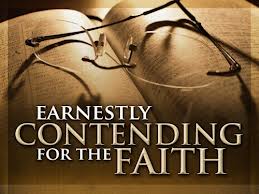 Compete for the Faith27 Only let your manner of life be worthy[h] of the gospel of Christ, so that whether I come and see you or am absent, I may hear of you that you are standing firm in one spirit, with one mind striving side by side for the faith of the gospel, 28 and not frightened in anything by your opponents. This is a clear sign to them of their destruction, but of your salvation, and that from God. 29 For it has been granted to you that for the sake of Christ you should not only believe in him but also suffer for his sake, 30 engaged in the same conflict that you saw I had and now hear that I still have.  [Philippians 1:27-30]Keys to the Text:Let: ___________________________________________________________A worthy manner of life: ___________________________________________One spirit, one mind: _____________________________________________Striving side by side: ______________________________________________Granted: ________________________________________________________Same conflict: ____________________________________________________ Live a certain kind of lifeA life characterized by _______________________________.A life characterized by _______________________________.A life characterized by _______________________________.A life characterized by _______________________________.Why is consistency in the Christian life so important?How does conflict in the Church impact the Gospel?God has been gracious to you.He has granted you ___________________________________.He has granted you ___________________________________.How does God’s promise in v. 29 affect you?